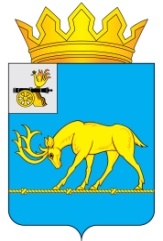 АДМИНИСТРАЦИЯ МУНИЦИПАЛЬНОГО ОБРАЗОВАНИЯ«ТЕМКИНСКИЙ РАЙОН» СМОЛЕНСКОЙ ОБЛАСТИПОСТАНОВЛЕНИЕОт  18.01.2016 г.  №  5                                                                           с. ТемкиноОб открытии внутри муниципальныхмаршрутов регулярных перевозок пассажировна территории муниципального образования «Темкинский район» Смоленской областиВ целях обеспечения удовлетворения социально обусловленных и жизненно необходимых потребностей населения в перевозках пассажирским транспортом, в соответствии с п.6 ч.1 ст.15 Федерального закона от 06 октября  2003 года № 131- ФЗ « Об общих принципах организации местного самоуправления в Российской Федерации»,  Постановлением Администрации муниципального образования «Темкинский район» Смоленской области    от 27.03.2015 N124  "Об утверждении положения об  организации транспортного обслуживания населения автомобильным транспортом на маршрутах регулярных перевозок между поселениями в границах муниципального образования «Темкинский район» Смоленской области, Администрация муниципального образования «Темкинский район» Смоленской области п о с т а н о в л я е т:1.Исходя из имеющегося спроса и транспортных потребностей населения в передвижениях, на основании изучения пассажиропотоков и поступившей заявки от потенциального перевозчика, открыть внутри муниципальные маршруты регулярных перевозок пассажиров : - между населенными пунктами Темкино - Горки с заездом в д.Васильевское, Бекрено, присвоив ему порядковый номер 101;- между населенными пунктами Темкино-Булгаково, присвоив ему порядковый номер 102;- между населенными пунктами Темкино-Нарытка с заездом в д.Кикино, д.Новиково, присвоив ему порядковый номер 103;- между населенными пунктами Темкино-Нарытка, присвоив ему порядковый номер 104;- между населенными пунктами Темкино-Власово, присвоив ему порядковый номер 105;-между населенными пунктами Темкино- Замыцкое-Абрамово, присвоив ему порядковый номер 106;- между населенными пунктами  Темкино-Кобелево, присвоив ему порядковый номер 107;-между населенными пунктами Темкино-Федотково, присвоив ему порядковый номер 108;2. Установить дни движения:- на маршруте №101 - понедельник, четверг, пятница;- на маршруте №102 – четверг;- на маршруте №103 – четверг, пятница;- на маршруте №104- четверг;- на маршруте №105 – четверг;- на маршруте №106 – четверг;- на маршруте №107 – четверг;- на маршруте №108 – четверг.3. Начальнику отдела архитектуры, строительства, транспорта и ЖКХ  Н.Д. Ширяевой  провести в установленном порядке все подготовительные мероприятия по открытию внутри муниципальных маршрутов, утверждению паспортов маршрутов.4.Опубликовать данное постановление в районной газете «Заря» и на официальном сайте Администрации муниципального образования «Темкинский район» Смоленской области.Глава муниципального образования «Темкинский район» Смоленской области                                                 Р.В.ЖуравлевОтп. 1 экз. – в делоИсп. Н.Д. Ширяевател. 2-14-4418.01.2016 г.Визы:          В.И. Волков          А.М. Муравьев          И.В. Ерёмич  Разослать:           прокуратура,           райсовет,           отдел строительства,           районная газета «Заря»,            А.В. Саппа (для размещения на             сайте)